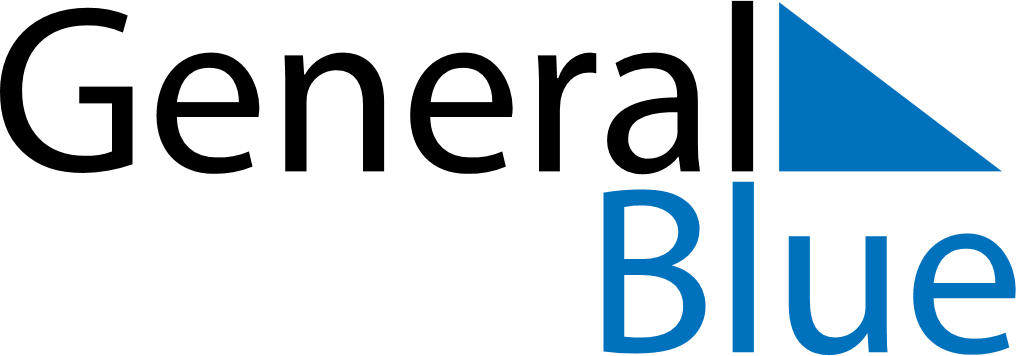 Vatican 2018 HolidaysVatican 2018 HolidaysDATENAME OF HOLIDAYJanuary 1, 2018MondaySolemnity of Mary, Mother of GodJanuary 6, 2018SaturdayEpiphanyFebruary 11, 2018SundayAnniversary of the foundation of Vatican CityMarch 13, 2018TuesdayAnniversary of the election of Pope FrancisMarch 19, 2018MondaySaint JosephApril 2, 2018MondayEaster MondayApril 23, 2018MondaySaint George - Name day of the Holy FatherMay 1, 2018TuesdaySaint Joseph the WorkerJune 29, 2018FridaySaints Peter and PaulAugust 15, 2018WednesdayAssumptionSeptember 8, 2018SaturdayNativity of MaryNovember 1, 2018ThursdayAll Saints’ DayDecember 8, 2018SaturdayImmaculate ConceptionDecember 25, 2018TuesdayChristmas DayDecember 26, 2018WednesdayBoxing Day